Restaurants 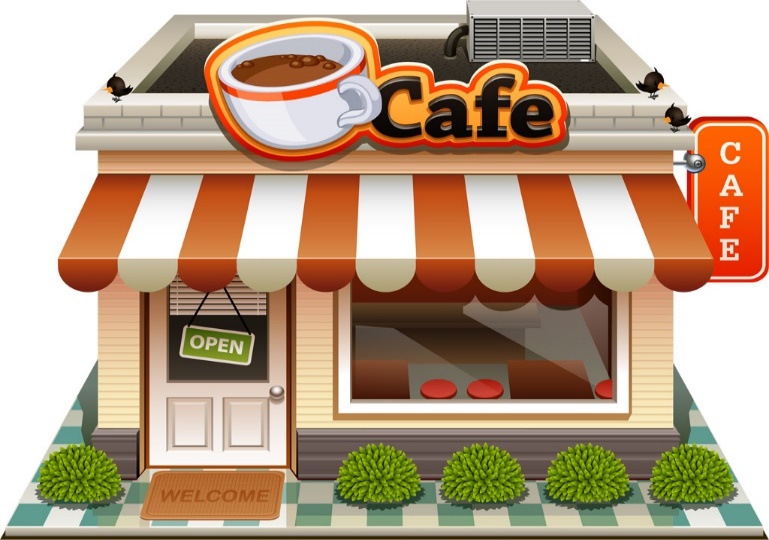 Pizza Ranch of Clarion
102 South Main Street, Clarion, IA 50525
(515) 532-3215La Tienda Mexicana
116 South Main Street, Clarion, IA  50525
(515) 532-2222Casa Del Taco115 S. Main St., Clarion, IA 50525515-602-6166Chappy's On Main
122 South Main Street, Clarion, IA  50525
(515) 532-2727 Grounded (closed Saturday)
118 North Main Street, Clarion, IA  50525
(515) 602-6212
Mon-Fri  7 am – 2 pmFuel Coal Fired Pizza
223 North Main St., Clarion, IA 50525
(515) 532-3835Sam's Chinese Kitchen
104 Central Avenue East, Clarion, IA 50525
(515) 532-2989 Casey’s Pizza, Subs & More222 Central Ave, Clarion, IA515-532-3030Subway
316 Central Avenue West, Clarion, IA 50525
(515) 532-6917Hardees329 Central Ave. West, Clarion, IA 50525Wildwood CaféLocated at Iowa Specialty Hosp.1316 So. Main St, Clarion, IA 50525El Jalapeno Mexican Store & Grill902 Central Ave. E. Clarion, IA  50525(515)532-2933The Main Scoop(ice cream & baked goods)106 S. Main, Clarion, IA  50525Riveter Nutrition(protein shakes, coffees, healthy teas)106 8th St., SW, Clarion, IA  50525(515) 851-7159Mon-Fri 7 am-1 pm; Sat 9 am – 1 pmGroceriesBrothers Market325 Central Avenue West
Clarion, IA  50525
(515) 532-2829Granny’s Iowa Market
202 North Main Street, Clarion, IA  50525
(515) 532-2788